Besluitenlijst +vliegprogrammaBeste Leden, Verenigingen,Afgelopen vrijdag 4 maart vond de voorjaarsvergadering plaats. De uitkomsten van de stemmingen en de voorjaarsvergadering van invloed zijn op komend vliegseizoen 2022 zijn als volgt:Over de bestuursvoorstellen is als volgt besloten:Vliegprogramma 2022 is aangenomenRoosendaal 16 april, inkorfdatum 15 april wordt een wedvlucht en deze vlucht telt voor de disciplines vitesse, oude duiven, supervitesse en generaalVoorstel africhting jonge duiven 2 nachten mand d.d. 5 juli is niet aangenomen. Tijdens vergadering is besproken wat de beweegredenen waren om deze africhting met 2 nachten te organiseren. Op vergadering is afgesproken om nogmaals bij de verenigingen na te gaan of er toch voldoende animo is voor 2 nachten mandKampioenschappen 2022 is aangenomen (zie bijgevoegd)Gemaximeerde aanleververgoeding van €50 per vlucht is aangenomenVoorstel huishoudelijk reglement om meerdere vergoedingen tot de maximale vrijwilligersvergoeding per jaar te verstrekken is aangenomenVergoeding coördinator vervoer is aangenomenVoorstel sancties mandbezetting is aangenomen Verenigingsvoorstellen: Uitslagen discipline midfond op basis van Noord/ Zuid grens komen te vervallenUitslagen discipline dagfond op basis van Noord/ Zuid grens blijven bestaanPrijs per duif blijft bestaan en geen boxprijsTotaallossing (1 lossing) op alle wedvluchten. Lossing op africhtingen per kringBegin en einddatum volgens aangenomen vliegprogramma worden tijdens seizoen niet gewijzigdInvoering meldplicht: bestuur gaat bekijken hoe dit vorm te geven en op welke disciplines meldplicht een toegevoegde waarde isGeen G vlucht in week 31Geen ontsmetting meer toevoegen aan water. I.p.v. zal watersysteem containers vernieuwd worden en in tegenstelling tot voorgaande jaren ieder jaar grondig gereinigd worden.Ophaalschema's zoals vermeldt in vliegprogramma zijn aangenomen. Wel wordt gekeken of J32 op basis van deelname J31 toch opgehaald kan worden bij alle verenigingenAfschaffen mandenlijsten. Dit wordt bij NPO nagevraagd of dit reglementair kan. Tijdens voorjaarsvergadering is verder gesproken over de hoeveelheid verenigingsvoorstellen (77 stuks) dat is ingediend waarbij vele voorstellen jaarlijks terugkeren. De vergadering heeft het afdelingsbestuur meegegeven dat het bestuur verenigingsvoorstellen aan de kant mag leggen als het voorstel niet het algemeen belang van de gehele afdeling dient en bovendien niet het beleid rondom Eerlijk Spel welke het NPO uitdraagt dient. Hierbij toegevoegd dat de huidige kring indelingen en de noord/ zuid grens binnen onze afdeling aan de voorwaarden van Eerlijk spel voldoen. Bij deze mail is tevens bijgevoegd het definitieve vliegprogramma 2022.Het informatieboekje 2022 en de notulen van de vergadering van 4 maart volgen zodra deze beschikbaar zijn. Wij wensen alle leden veel succes bij de start van het vliegseizoen! Sportgroet, Bestuur afdeling Noord-Holland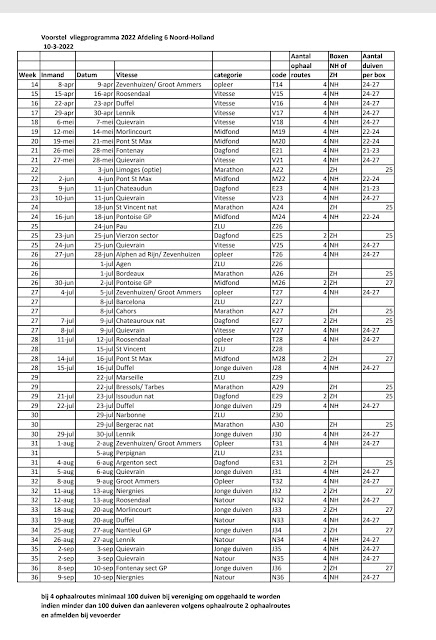 